лист фототаблицы   № _ 1_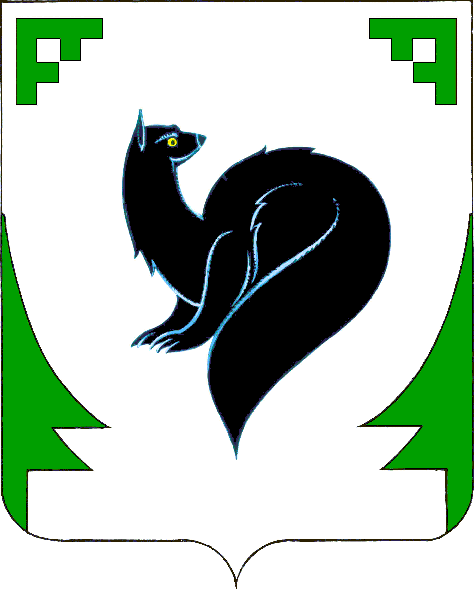 Управление земельными ресурсами департамента муниципальной собственности   Администрация города МегионаФОТОТАБЛИЦА приложение к акту о состоянии земельного участкаот   «_ 20_» января__2021 г.   ( Ф.И.О   должностного лица, наименование юридического лица, гражданина)земельный участок 1, улица Транспортная, город Мегион, Ханты – Мансийский автономный округ – Югра, кадастровый номер 86:19:0010204:2056 (место нахождение земельного участка, адрес)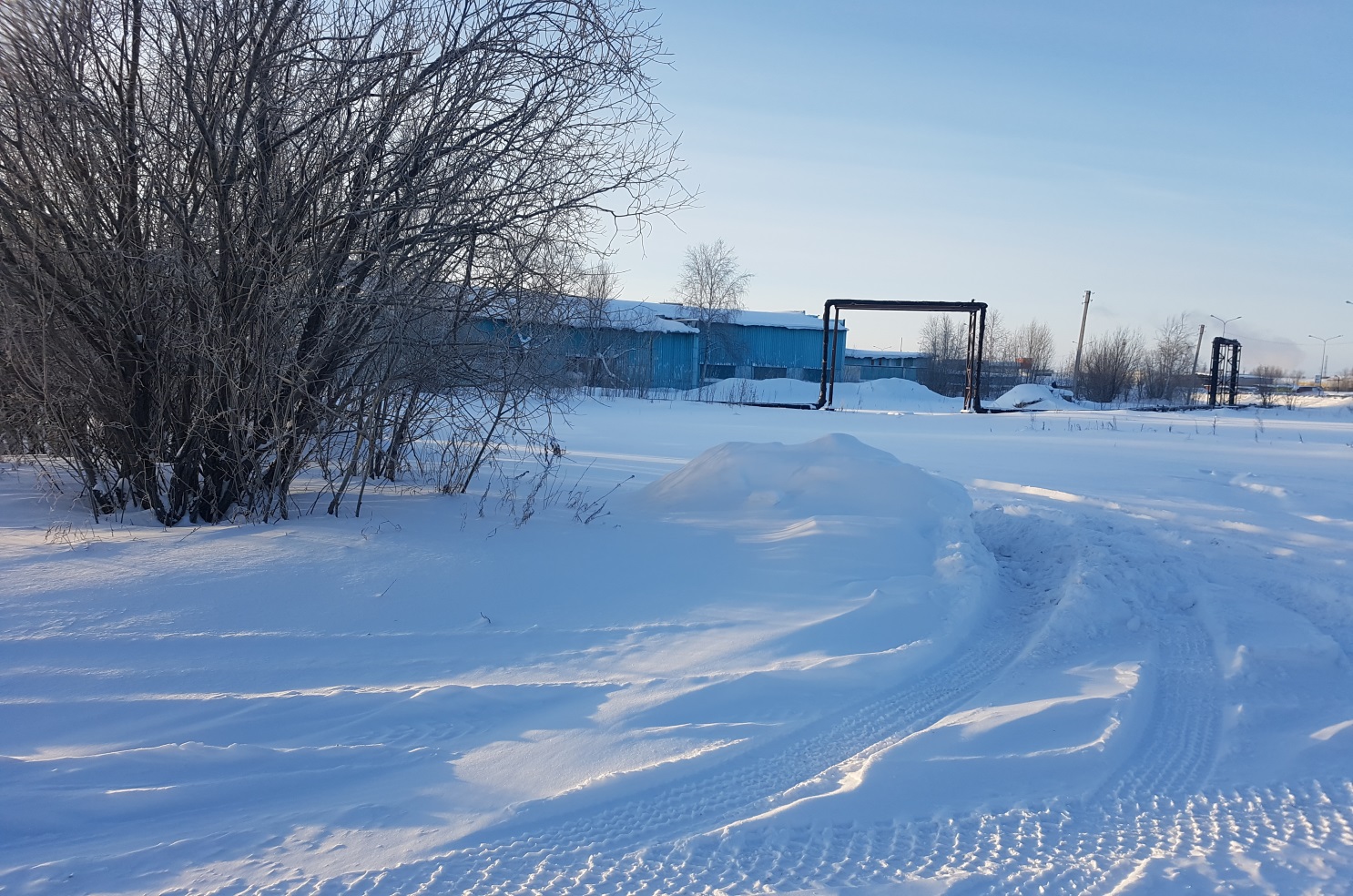  Начальник отдела земельно-имущественных отношений управления земельными ресурсами департамента муниципальной собственности администрации города Мегиона                                                                                    А.А.Банниковалист фототаблицы   № _ 2_Управление земельными ресурсами департамента муниципальной собственности   Администрация города МегионаФОТОТАБЛИЦА приложение к акту о состоянии земельного участкаот   «_ 20_» января__2021 г.   ( Ф.И.О   должностного лица, наименование юридического лица, гражданина)земельный участок 1, улица Транспортная, город Мегион, Ханты – Мансийский автономный округ – Югра, кадастровый номер 86:19:0010204:2056 (место нахождение земельного участка, адрес)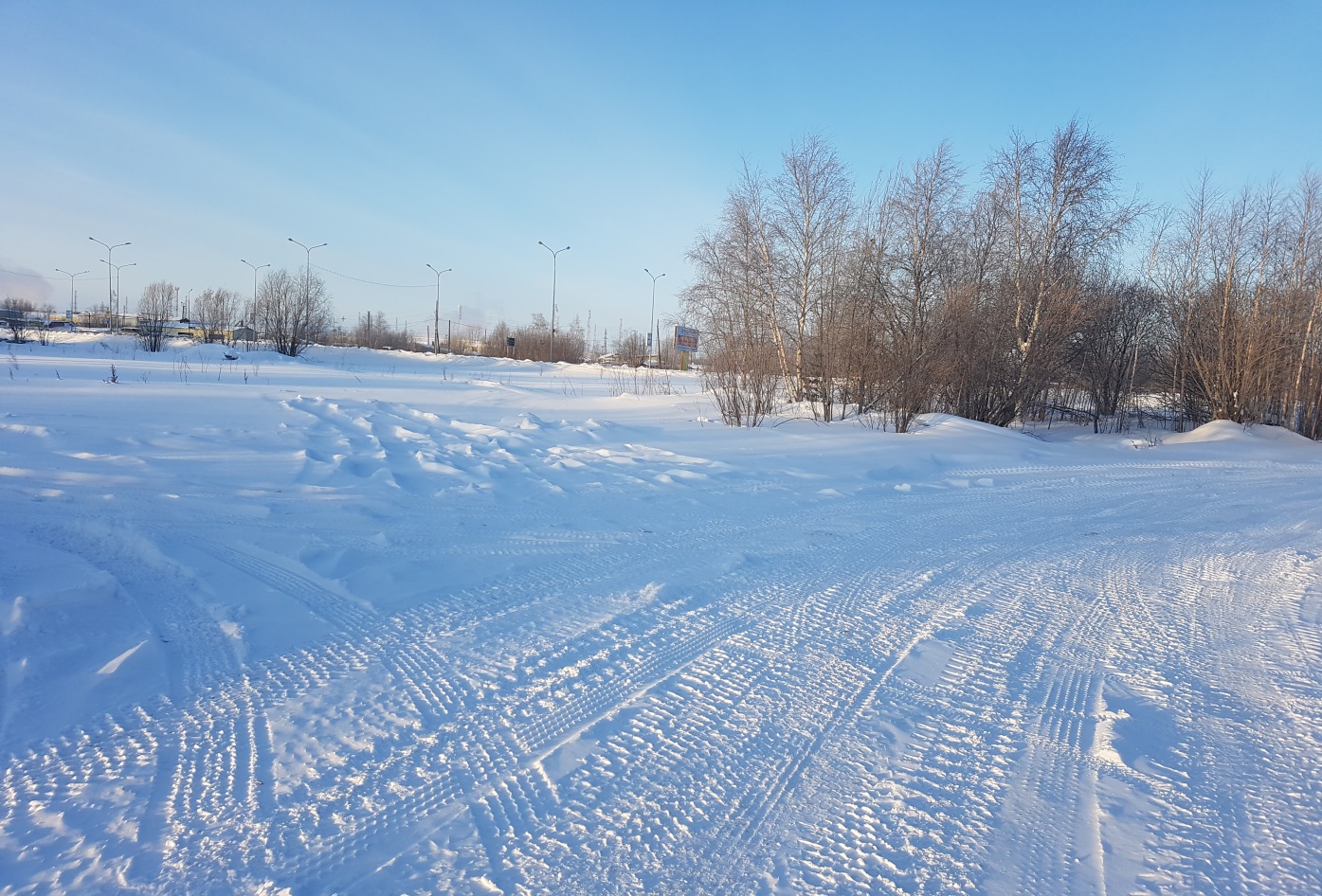  Начальник отдела земельно-имущественных отношений управления земельными ресурсами департамента муниципальной собственности администрации города Мегиона                                                                                    А.А.Банниковалист фототаблицы   № _ 3_Управление земельными ресурсами департамента муниципальной собственности   Администрация города МегионаФОТОТАБЛИЦА приложение к акту о состоянии земельного участкаот   «_ 20_» января__2021 г.   ( Ф.И.О   должностного лица, наименование юридического лица, гражданина)земельный участок 1, улица Транспортная, город Мегион, Ханты – Мансийский автономный округ – Югра, кадастровый номер 86:19:0010204:2056 (место нахождение земельного участка, адрес)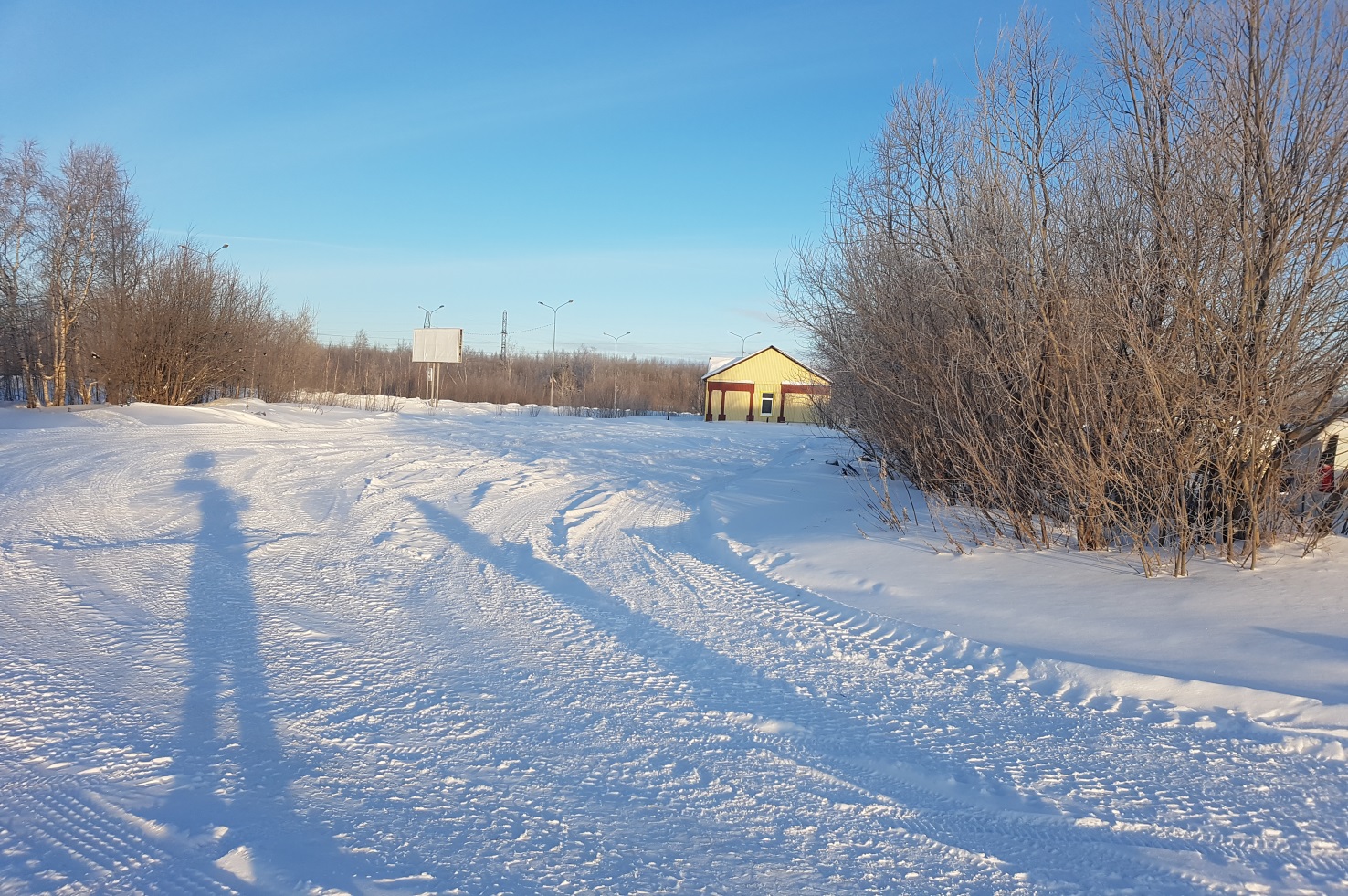  Начальник отдела земельно-имущественных отношений управления земельными ресурсами департамента муниципальной собственности администрации города Мегиона                                                                                    А.А.БанниковаУправление земельными ресурсами департамента муниципальной собственности   Администрация города МегионаАКТ о состоянии земельного участкаг. Мегион											        20.01.2021	Настоящий акт составлен начальником отдела земельно-имущественных отношений управления земельными ресурсами департамента муниципальной собственности администрации города Мегиона Банниковой А.А., в присутствии специалиста-эксперта службы земельного контроля управления муниципального контроля администрации города Даниловой О.А., с целью проведения аукциона.Произведено визуальное обследование земельного участка площадью: 10688 кв.м.Расположенного по адресу: земельный участок 1, улица Транспортная, город Мегион, ХМАО-ЮграКадастровый номер: 86:19:0010204:2056В результате визуального обследования установлено: Доступ на земельный участок свободный. На территории земельного участка отсутствуют какие-либо здания, строения, в пределах границ земельного участка проходят сети теплоснабжения.  На отдельных участках присутствует древесно-кустарниковая растительность, согласно приложенной фототаблице.Приложение к акту: фотография земельного участка на 3 л. в 1 экз.Начальник отдела земельно-имущественныхотношений управления земельными ресурсамидепартамента муниципальной собственностиадминистрации города Мегиона                                       ____________________Банникова А.А.Специалист-эксперт службы земельного контроляуправления муниципального контроляадминистрации города Мегиона                                       ____________________ Данилова О.А.